О внесении изменений в статьи 2 и 11 Закона Республики Саха (Якутия) «О налоговой политике Республики Саха (Якутия)»Статья 1Внести в Закон Республики Саха (Якутия) от 7 ноября 2013 года 1231-З № 17-V                      «О налоговой политике Республики Саха (Якутия)» следующие изменения:1) в статье 2:а) часть 8 дополнить пунктом 10 следующего содержания:«10) физические лица, зарегистрированные по месту жительства на территориях муниципальных образований Республики Саха (Якутия), указанных в пункте 6 приложения к Указу Президента Российской Федерации от 2 мая 2014 года № 296                        «О сухопутных территориях Арктической зоны Российской Федерации», начиная с налогового периода 2018 года без заявления указанных физических лиц.»; б) часть 9 изложить в следующей редакции:«9. Налогоплательщики, являющиеся физическими лицами, в целях получения налоговых льгот, установленных частью 8 настоящей статьи, за исключением физических лиц, имеющих право на применение налоговых льгот, установленных пунктами 3 и 10 части 8 настоящей статьи, представляют в налоговый орган по месту нахождения объекта налогообложения (транспортного средства) документы, подтверждающие их право на налоговые льготы.Налогоплательщикам, имеющим право на налоговые льготы, предусмотренные пунктами 3 и 10 части 8 настоящей статьи, представление заявления и документов, подтверждающих их право на налоговые льготы, в налоговые органы не требуется. Налоговая льгота предоставляется налоговым органом на основании сведений, представленных в налоговые органы органами, осуществляющими государственную регистрацию транспортных средств.»;2) статью 11 дополнить частями 3.1 и 3.2 следующего содержания:«3.1. Установить, что признаются безнадежными к взысканию и подлежат списанию:1) недоимка по транспортному налогу и задолженность по пеням по транспортному налогу физических лиц, зарегистрированных по месту жительства на территориях муниципальных образований Республики Саха (Якутия), указанных в пункте 6 приложения к Указу Президента Российской Федерации от 2 мая 2014 года № 296                       «О сухопутных территориях Арктической зоны Российской Федерации», числящиеся на дату принятия налоговым органом в соответствии с настоящей статьей решения о списании признанных безнадежными к взысканию недоимки и задолженности по пеням;2) недоимка по транспортному налогу за налоговые периоды по 2016 год включительно, образовавшаяся по состоянию на 1 декабря 2018 года, и задолженность по пеням по транспортному налогу, числящаяся на дату принятия налоговым органом решения о списании признанных безнадежными к взысканию недоимки по налогу и задолженности по пеням физических лиц, зарегистрированных на территориях  муниципальных образований Республики Саха (Якутия), не указанных в пункте 6 приложения к Указу Президента Российской Федерации от 2 мая 2014 года № 296 года                «О сухопутных территориях Арктической зоны Российской Федерации», числящиеся на дату принятия налоговым органом в соответствии с настоящей статьей решения о списании признанных безнадежными к взысканию недоимки и задолженности по пеням.3.2. Решение о списании недоимки и задолженности по пеням, указанных                          в части 3.1 настоящей статьи, принимается налоговым органом без заявления физического лица по месту жительства физического лица (месту нахождения принадлежащих физическому лицу транспортных средств).».Статья 2 1. Настоящий Закон вступает в силу по истечении одного месяца со дня его официального опубликования.2. Положение части 9 статьи 2 Закона Республики Саха (Якутия) от 7 ноября                                   2013 года 1231-З № 17-V «О налоговой политике Республики Саха (Якутия)» (в редакции настоящего Закона) распространяется на правоотношения, возникшие в налоговом периоде 2018 года.Глава Республики Саха (Якутия) 						А.НИКОЛАЕВг.Якутск, 18 июня 2019 года           2142- З № 195-VI                                               З А К О НРЕСПУБЛИКИ САХА (ЯКУТИЯ)  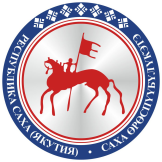                                       САХА ЈРЈСПҐҐБҐЛҐКЭТИНС О К У О Н А                                       